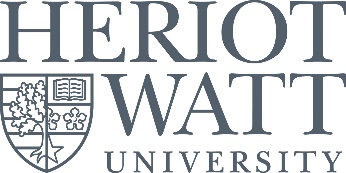 Request for Additional Assessment OpportunityApproval by Dean of the UniversitySection 1: Applicant CommentTo be completed by the applicant (Section 1 only).This form should be typed and submitted electronicallyIt is advisable that you consult with your Programme Director/Supervisor before making an application for additional assessment opportunities.**If you are unable to submit an electronic image of your signature, please type your name above. The University will consider the receipt of this form electronically, direct from you, as being equivalent to a signature.PLEASE SAVE WITH FILENAME: ERO_Your Family Name, First Name Initial e.g ERO_Smith, JSection 2: School CommentTo be completed by Supervisor or Programme DirectorThis form should be typed and submitted electronically**If you are unable to submit an electronic image of your signature, please type your name above. The University will consider the receipt of this form electronically, direct from you, as being equivalent to a signature.Section 3: School AuthorisationTo be completed by the Director of Learning and Teaching**If you are unable to submit an electronic image of your signature, please type your name above. The University will consider the receipt of this form electronically, direct from you, as being equivalent to a signature.*Please email this completed form to amendreg@hw.ac.uk. If you are unable to send supporting evidence electronically please email this form and send medical evidence via the internal mail with this form as a coversheet to Academic Quality. SAVE FILE AS: ERO_Student's Family Name, First Name Initial e.g ERO_Smith, JSection 4:  AuthorisationTo be completed by the Dean of the UniversityStudent Name:HWU Person ID:School:Campus/Location:Programme:Mode of Study:Year/Stage:I confirm that I AM able to proceed on my current programme if I my application for additional assessment opportunities is unsuccessful.YesNoIf you have selected no for the above statement and you cannot progress on your current programme you are required to apply for additional assessment opportunities through the Academic Appeal Procedures. Please visit https://www.hw.ac.uk/students/studies/complaints/student-appeals.htm for further information.If you have selected no for the above statement and you cannot progress on your current programme you are required to apply for additional assessment opportunities through the Academic Appeal Procedures. Please visit https://www.hw.ac.uk/students/studies/complaints/student-appeals.htm for further information.If you have selected no for the above statement and you cannot progress on your current programme you are required to apply for additional assessment opportunities through the Academic Appeal Procedures. Please visit https://www.hw.ac.uk/students/studies/complaints/student-appeals.htm for further information.If you have selected no for the above statement and you cannot progress on your current programme you are required to apply for additional assessment opportunities through the Academic Appeal Procedures. Please visit https://www.hw.ac.uk/students/studies/complaints/student-appeals.htm for further information.If you have selected no for the above statement and you cannot progress on your current programme you are required to apply for additional assessment opportunities through the Academic Appeal Procedures. Please visit https://www.hw.ac.uk/students/studies/complaints/student-appeals.htm for further information.Course Details (please complete ALL fields for each course)I request additional assessment opportunities in the following courses:Course Details (please complete ALL fields for each course)I request additional assessment opportunities in the following courses:Course Details (please complete ALL fields for each course)I request additional assessment opportunities in the following courses:Course Details (please complete ALL fields for each course)I request additional assessment opportunities in the following courses:CodeTitleSemesterOpportunityPlease provide details and reasons for the request e.g. why you were unsuccessful in previous attempts and why you believe you should receive further opportunities (no more than 1500 words):Please provide details and reasons for the request e.g. why you were unsuccessful in previous attempts and why you believe you should receive further opportunities (no more than 1500 words):Please provide details and reasons for the request e.g. why you were unsuccessful in previous attempts and why you believe you should receive further opportunities (no more than 1500 words):Please provide details and reasons for the request e.g. why you were unsuccessful in previous attempts and why you believe you should receive further opportunities (no more than 1500 words):List supporting evidence attached e.g. medical note/certificate (If you do not have an electronic copy of the supporting evidence you should submit hard copies to the School Administration Office):  List supporting evidence attached e.g. medical note/certificate (If you do not have an electronic copy of the supporting evidence you should submit hard copies to the School Administration Office):  List supporting evidence attached e.g. medical note/certificate (If you do not have an electronic copy of the supporting evidence you should submit hard copies to the School Administration Office):  List supporting evidence attached e.g. medical note/certificate (If you do not have an electronic copy of the supporting evidence you should submit hard copies to the School Administration Office):  Student Declaration:  I agree with this application for additional assessment opportunities and if it is approved, will abide by its conditions.Student Declaration:  I agree with this application for additional assessment opportunities and if it is approved, will abide by its conditions.Student Declaration:  I agree with this application for additional assessment opportunities and if it is approved, will abide by its conditions.Student Declaration:  I agree with this application for additional assessment opportunities and if it is approved, will abide by its conditions.**Signature of Student*:Date:Name of Staff Member:Position:Please provide a statement detailing your support, or otherwise, to permit the additional assessment opportunities requested*:Please provide a statement detailing your support, or otherwise, to permit the additional assessment opportunities requested*:Please provide a statement detailing your support, or otherwise, to permit the additional assessment opportunities requested*:Please provide a statement detailing your support, or otherwise, to permit the additional assessment opportunities requested*:Please provide a statement detailing your support, or otherwise, to permit the additional assessment opportunities requested*:Please give details of the suggested progression route(s) available to the student*:  Please give details of the suggested progression route(s) available to the student*:  Please give details of the suggested progression route(s) available to the student*:  Please give details of the suggested progression route(s) available to the student*:  Please give details of the suggested progression route(s) available to the student*:  I confirm that the student is able to proceed on the programme if I their application for additional assessment opportunities is unsuccessful.YesNo**Signature*:Date:**Signature*:Date:ApprovedComments/ConditionsNot ApprovedApproved – subject toconditionsSignature of Chair:Date: